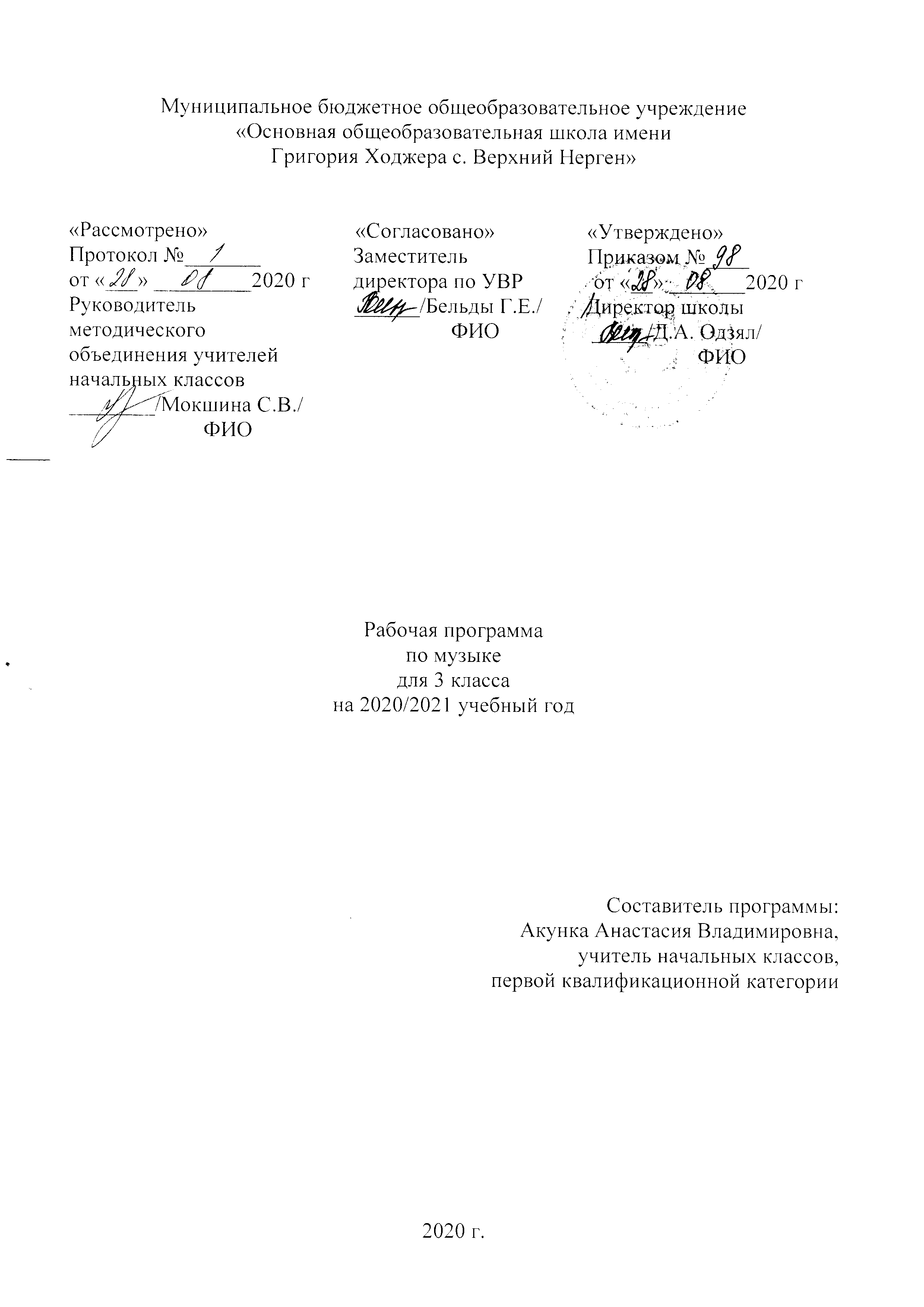 ПОЯСНИТЕЛЬНАЯ ЗАПИСКА    Рабочая программа по музыке составлена на основании следующих нормативно-правовых документов:ФГОС начального общего и основного общего образования Учебного плана  МБОУ ООШ с. Верхний Нерген на 2020 / 2021 учебный год. 3.Авторской программы Е.Д.Критской, Г. П. Сергеевой, Т. С. Шмагина, М., Просвещение, 2011.4. Основной общеобразовательной программы начального общего образования МБОУ ООШ с. Верхний Нерген.         Изучение музыки  в 3  классе начальной школы направлено на  формирование музыкальной культуры как неотъемлемой части духовной культуры школьников.  Введение детей в многообразный мир музыки через знакомство с музыкальными произведениями, доступными их восприятию и способствует решению следующих целей и задач:формирование основ музыкальной культуры через эмоциональное, активное восприятие музыки;воспитание эмоционально-ценностного отношения к искусству, художественного вкуса, нравственных и эстетических чувств: любви к  Родине, гордости за великие достижения отечественного и мирового музыкального искусства, уважения к истории, духовным традициям России, музыкальной культуре разных народов;развитие восприятия музыки, интереса к музыке и музыкальной деятельности, образного и ассоциативного мышления и воображения, музыкальной памяти и слуха, певческого голоса, творческих способностей в различных видах музыкальной деятельности; обогащение знаний о музыкальном искусстве; овладение практическими умениями и навыками в учебно-творческой деятельности (пение, слушание музыки, игра на элементарных музыкальных инструментах, музыкально-пластических движений и импровизация).Виды организации учебной деятельности:- самостоятельная работа- творческая работа- конкурс- викторина    Основные виды контроля при организации контроля работы:- вводный- текущий- итоговый- индивидуальный- письменный- контроль учителя    Формы контроля:- наблюдение- самостоятельная работа- тест Планируемые результаты освоения обучающимисяПредметные результатыМузыка в жизни человекаОбучающийся научится:-воспринимать и понимать музыку разного эмоционально-образного содержания, разных жанров, включая фрагменты опер. Балетов, кантат, симфоний;-различать русскую музыку и музыку других народов; сопоставлять произведения профессиональной и народной музыки;-понимать нравственный смысл сказочных образов в опере и балете, героических образов в русских народных песнях и в музыке крупных жанров: опере и кантате;-эмоционально выражать свое отношение к музыкальным произведениям;-ориентироваться в жанрах и основных особенностях музыкального фольклора;-понимать возможности музыки, передавать чувства и мысли человека;-передавать в музыкально -художественной деятельности художественно-образное содержание и основные особенности сочинений разных композиторов и народного творчества.Обучающийся  получит возможность научиться:-соотносить исполнение музыки с собственным жизненными впечатлениями и осуществлять свой исполнительский замысел, предлагая исполнительский план песни и т.д.-осуществлять (в рамках решения проектных задач) поиск необходимой информации, в т. ч. ИКТ;-владеть первоначальными навыками самоорганизации и самооценки культурного досуга.Основные закономерности музыкального искусства-слушать музыкальное произведение, выделять в нем выразительные и изобразительные интонации, различать произведения разных жанров;-наблюдать за развитием музыкальных образов, тем, интонаций, воспринимать различие в формах построения музыки;-участвовать в коллективном воплощении музыкальных образов, выражая свое мнение в общении со сверстниками;-узнавать черты музыкальной речи отдельных композиторов; применять полученные знания в исполнительской деятельности;-узнавать народные мелодии в творчестве композиторов; звучание музыкальных инструментов и певческих голосов. Обучающийся получит возможность научиться:-проявлять творческую инициативу в реализации собственных замыслов в процессе пения, игры на детских элементарных музыкальных инструментах под музыку;-импровизировать мелодии на отдельные фразы  и законченные фрагменты стихотворного текста в характере песни, танца и марша;-пользоваться записью, принятой в относительной и абсолютной сольминизации;-находить  в музыкальном тексте особенности формы, изложения;-различать звучание музыкальных инструментов(включая тембр арфы, виолончели, челесты).Обучающийся получит возможность овладеть:-представлениями о композиторском (М.И. Глинка,  П.И. Чайковский,  А.П. Бородин. Н.А. Римский-Корсаков, Ф. -Й Гайдн, И. -С. Бах , В.-А Моцарт, Э.Григ, Г.В. Свиридов, С.С. Прокофьев, Р.К. Щедрин и др. ) исполнительском творчестве;-музыкальными  понятиям: мажорная и минорная гаммы, фермата, паузы различных длительностей, диез, бемоль, ария, канон и др.Музыкальная картина мираОбучающийся научится:-выразительно исполнять попевки и песни с соблюдением основных правил пения в т. ч. с дирижированием (2\4,  3\4, 4\4. 3\8, 6\8)-петь темы из отдельных прослушиваемых музыкальных произведений; исполнять песни в одноголосном и двухголосном изложении;-различать мелодию и аккомпанемент, передавать различный ритмический рисунок в исполнении доступных произведений;-сопоставлять музыкальные образы в звучании разных музыкальных инструментов;-различать язык музыки разных стран мира.Обучающийся получит возможность научиться:-сравнивать звучание одного и того же произведения в разном исполнении;-узнавать пройденные музыкальные произведения и их авторов;-приводить примеры известных музыкальных жанров, форм;-собирать музыкальные коллекции, принимать участие в проведении культурных мероприятий в классе, представлять результаты проектной деятельности. Личностные универсальные учебные действия У обучающегося будут сформированы:-эмоциональная отзывчивость на музыкальные произведения различного образного содержания;-позиция слушателя и исполнителя музыкальных произведений, первоначальные навыки оценки и самооценки музыкально-творческой деятельности;-образ Родины, представление о ее богатой истории, героях – защитниках, о культурном наследии России;-устойчивое положительное отношение к урокам музыки; интерес к музыкальным занятиям во внеурочной деятельности, понимание значения музыки в собственной жизни;-основа для развития чувства прекрасного через знакомство с доступными музыкальными произведениями разных эпох, жанров, стилей;- эмпатия как понимание чувств  других людей и сопереживание им;-представление о музыке и музыкальных занятиях как факторе, позитивно влияющем на здоровье, первоначальные представления о досуге.Обучающийся получит возможность для формирования:-познавательного интереса к музыкальным занятиям, позиции активного слушателя и исполнителя музыкальных произведений;-нравственных чувств (любовь к Родине, интерес к музыкальной культуре других народов);-нравственно-эстетических чувств, понимания  и сочувствия к переживаниям персонажей музыкальных произведений;-понимания связи между нравственным содержанием музыкального произведения и эстетическими идеалами композитора;-представления о музыкальных занятиях как способе эмоциональной разгрузки..Регулятивные универсальные учебные действия Обучающийся научится:-принимать и сохранять учебную, в т. ч. музыкально-исполнительскую задачу, понимать смысл инструкции учителя и вносить в нее коррективы;-планировать свои действия в соответствии с учебными задачами, различая способ и результат собственных действий;-выполнять действия (в устной форме) опоре на заданный учителем или сверстниками ориентир; -эмоционально откликаться на музыкальную характеристику образов героев музыкальных произведений разных жанров;-осуществлять контроль и самооценку своего участия в разных видах музыкальной деятельности.Обучающийся получит возможность научиться:-понимать смысл предложенных в учебнике заданий, в т. ч. проектных и творческих;-выполнять действия (в устной письменной форме и во внутреннем плане) в опоре на заданный в учебнике ориентир;-воспринимать мнение о музыкальном произведении сверстников и взрослых.Познавательные универсальные учебные действия Обучающийся научится:-осуществлять поиск нужной информации в словарике и из дополнительных источников, расширять свои представления о музыке и музыкантах;-самостоятельно работать с дополнительными текстами и заданиями в рабочей тетради;-передавать свои впечатления о воспринимаемых музыкальных произведениях;-использовать примеры музыкальной записи при обсуждении особенностей музыки;-выбирать способы решения исполнительской задачи;-соотносить иллюстративный материал и основное содержание музыкального сочинения;-соотносить содержание рисунков и схематических изображений с музыкальными впечатлениями;-исполнять попевки,  ориентируясь на запись ручным  знаками и нотный текст.Обучающийся получит возможность научиться:-осуществлять поиск нужной информации в словарике и дополнительных источниках, включая контролируемое пространство Интернета;-соотносить различные произведения по настроению и форме;-строить свои рассуждения о воспринимаемых свойствах музыки;-пользоваться записью, принятой в относительной и абсолютной сольминации;-проводить сравнение, сериацию и классификацию изученных объектов по заданным критериям; -обобщать учебный материал;-устанавливать аналогии;-сравнивать средства художественной  выразительности в музыке и других видах искусства (литература, живопись);-представлять информацию в виде сообщения (презентация проектов).Коммуникативные универсальные учебные действия Обучающийся научится:-выражать свое мнение о музыке в процессе слушания и исполнения, используя разные речевые средства( монолог, диалог, письменно);-выразительно исполнят музыкальные произведения, принимать активное участие в различных видах музыкальной деятельности;-понимать содержание вопросов и воспроизводить несложные вопросы о музыке;-проявлять инициативу, участвуя в исполнении музыки;-контролировать свои действия в коллективной работе и понимать важность их правильного выполнения;-понимать необходимость координации совместных действий при выполнении учебных и творческих задач;-понимать важность сотрудничества со сверстниками и взрослыми;-принимать мнение, отличное от своей точки зрения;-стремиться к пониманию позиции другого человека. Обучающийся получит возможность научиться:-выражать свое мнение о музыке, используя разные средства  коммуникации (в т. ч. средства ИКТ).-понимать значение музыки в передаче настроения и мыслей человека, в общении между людьми;-контролировать свои действия и соотносить их с действиями других участников коллективной работы, включая совместную работу в проектной деятельности. -формулировать и задавать вопросы, использовать речь для передачи информации, для своего действия и действий партнера;-стремиться к координации различных позиций в сотрудничестве;-проявлять творческую  инициативу в коллективной музыкально-творческой деятельности. Описание места учебного предмета в учебном планеВ Федеральном базисном учебном плане в 3 классе на изучение Музыки  отводится  1 час  в  неделю,  всего  34 часа (34 учебные недели).Учебно-тематический план Примерный музыкальный материалРаздел 1.   Россия — Родина моя (5 ч)Главная мелодия 2-й части. Из Симфонии № 4. П. Чайковский.Жаворонок. М. Глинка, слова Н. Кукольника.Благословляю вас, леса. П. Чайковский, слова А. Толстого.Звонче жаворонка пенье. Н. Римский-Корсаков, слова А. Толстого.Романс. Из Музыкальных иллюстраций к повести А. Пушкина «Метель». Г. Свиридов.Радуйся, Росско земле; Орле Российский. Виватные канты. Неизвестные авторы XVIII в.Славны были наши деды; Вспомним, братцы, Русь и славу! Русские народные песни.Александр Невский. Кантата (фрагменты). С. Прокофьев.Иван Сусанин. Опера (фрагменты). М. Глинка.Раздел 2.  День, полный событий (4 ч)Колыбельная. П. Чайковский, слова А. Майкова.Утро. Из сюиты «Пер Гюнт». Э. Григ.Заход солнца. Э. Григ, слова А. Мунка, пер. С. Свириденко.Вечерняя песня. М. Мусоргский, слова А. Плещеева.Болтунья. С. Прокофьев, слова А. Барто.Золушка. Балет (фрагменты). С. Прокофьев.Джульетта-девочка. Из балета «Ромео и Джульетта». С. Прокофьев.С няней; С куклой. Из цикла «Детская». Слова и музыка М. Мусоргского.Прогулка. Тюильрийский сад. Из сюиты «Картинки с выставки». М. Мусоргский.Детский альбом. Пьесы. П. Чайковский.Раздел 3.  О России петь — что стремиться в храм (4 ч)Богородице Дево, радуйся. № 6. Из «Всенощного бдения». С. Рахманинов.Тропарь иконе Владимирской Божией Матери.Аве, Мария. Ф. Шуберт, слова В. Скотта, пер. А. Плещеева.Прелюдия № 1 до мажор. Из I тома «Хорошо темперированного клавира». И.-С. Бах.Мама. Из вокально-инструментального цикла «Земля». В. Гаврилин, слова В.      Шульгиной.Осанна. Хор из рок-оперы «Иисус Христос — суперзвезда». Л. Уэббер.Вербочки. А. Гречанинов, стихи А. Блока.Вербочки. Р. Глиэр, стихи А. Блока.Величание князю Владимиру и княгине Ольге.Баллада о князе Владимире. Слова А. Толстого.Раздел 4.   Гори, гори ясно, чтобы не погасло! (4 ч)Былина о Добрыне Никитиче, обраб. Н. Римского-Корсакова.Садко и Морской царь. Русская былина (Печорская старина).Песни Бояна. Из оперы «Руслан и Людмила». М. Глинка.Песни Садко, хор Высота ли, высота. Из оперы «Садко». Н. Римский-Корсаков.Третья песня Леля; Проводы Масленицы, хор. Из пролога оперы «Снегурочка». Н. Римский-Корсаков.Веснянки, русские и украинские народные песни.Раздел 5.  В музыкальном театре (6 ч)Руслан и Людмила. Опера (фрагменты). М. Глинка.Орфей и Эвридика. Опера (фрагменты). К. Глюк.Снегурочка. Опера (фрагменты). Н. Римский-Корсаков.Океан-море синее. Вступление к опере «Садко». Н. Римский-Корсаков.Спящая красавица. Балет (фрагменты). П. Чайковский.Звуки музыки. Р. Роджерс, русский текст М. Цейтлиной.Волк и семеро козлят на новый лад. Мюзикл. А. Рыбников, сценарий Ю. Энтина.Раздел 6.   В концертном зале (6 ч)Концерт № 1 для фортепиано с оркестром. 3-я часть (фрагмент). ГГ Чайковский.Шутка. Из Сюиты № 2 для оркестра. И.-С. Бах.Мелодия. Из оперы «Орфей и Эвридика». К. Глюк.Мелодия для скрипки и фортепиано. П. Чайковский.Каприс № 24 для скрипки соло. Н. Паганини.Пер Гюнт. Сюита № 1 (фрагменты); Сюита № 2 (фрагменты). Э. Григ.Симфония № 3 («Героическая») (фрагменты). Л. Бетховен.Соната № 14 («Лунная») (фрагменты). 1-я часть. Л. Бетховен.Контрданс; К Элизе; Весело. Грустно. Л. Бетховен.Сурок. Л. Бетховен, русский текст Н. Райского.Волшебный смычок, норвежская народная песня.Скрипка. Р. Бойко, слова И. Михайлова.Раздел 7.  Чтоб музыкантом быть, так надобно уменье (5 ч)Мелодия для скрипки и фортепиано. П. Чайковский.Утро. Из сюиты «Пер Гюнт», Э. Григ.Шествие солнцаС. Прокофьев.Весна; Осень; Тройка. Из Музыкальных иллюстраций к повести А. Пушкина «Метель». Г. Свиридов.Снег идет. Из «Маленькой кантаты». Г. Свиридов, стихи Б. Пастернака.Запевка. Г. Свиридов, стихи И. Северянина.Слава солнцу, слава миру! Канон. В.-А. Моцарт.Симфония № 40. Финал. В.-А. Моцарт.Симфония № 9. Финал. Л. Бетховен.Мы дружим с музыкой. И. Гайдн, русский текст П. Синявского.Чудо-музыка. Д. Кабалевский, слова 3. Александровой.Всюду музыка живет. Я. Дубравин, слова В. Суслова.Музыканты, немецкая народная песня.Камертон, норвежская народная песня.Острый ритм. Дж. Гершвин, слова А. Гершвина, русский текст В. Струкова.Колыбельная Клары. Из оперы «Порги и Бесс». Дж. Гершвин.Список научно-методического обеспечения.Учебно-методический комплект «Музыка 1-4 классы» авторов Е.Д.Критской, Г.П.Сергеевой, Т.С.Шмагиной:На  основе  « Программы общеобразовательных учреждений. Музыка 1-4 классы». Авторы программы « Музыка 1-7 классы. Искусство 8-9 классы» - Е.Д.Критская, Г.П.Сергеева, Т.С.Шмагина., М., Просвещение, 2010.,  стр. 16 – 21  и 35 - 39.«Методика работы с учебниками «Музыка 1-4 классы», методическое пособие для учителя М., Просвещение, 2008г.«Хрестоматия музыкального материала к учебнику «Музыка» 3 класс», М., Просвещение, 2004г.фонохрестоматия для 3 класса (3 кассеты) и СD (mp 3), М., Просвещение, 2012 г.Учебник «Музыка 3 класс», М., Просвещение, 2012 г.Критская Е.Д., Сергеева Г.П., Шмагина Т.С. «Рабочая тетрадь к учебнику «Музыка» для учащихся 3 класса начальной школы», М.,Просвещение, 2014.MULTIMEDIA – поддержка предмета1.Единая коллекция - http://collection.cross-edu.ru/catalog/rubr/f544b3b7-f1f4-5b76-f453-552f31d9b1642.Российский общеобразовательный портал - http://music.edu.ru/3.Детские электронные книги и презентации - http://viki.rdf.ru/№Разделы и темыКол-во часВ том числе:№Разделы и темыКол-во часКонтрольные работы.Россия-Родина моя.51Мелодия – душа музыки.12Природа и музыка.13Виват, Россия! (кант). Наша слава- русская держава.14Кантата «Александр Невский».15Опера «Иван Сусанин».1День, полный событий.46Утро.17Портрет в музыке. В каждой интонации спрятан человек.18«В детской». Игры и игрушки. На прогулке. Вечер.19Обобщающий урок.11«О России петь – что стремиться в храм».410Радуйся Мария! Богородице Дево, радуйся!111Древнейшая песнь материнства.  112Вербное Воскресение. Вербочки. 113Святые земли Русской. Княгиня Ольга. Князь Владимир.1«Гори, гори ясно, чтобы не погасло!»414Настрою гусли на старинный лад… (былины). Былина о Садко и Морском царе115Певцы русской старины.  Лель.116Звучащие картины. 117Прощание с Масленицей. Обобщающий урок.1В музыкальном театре.618Опера «Руслан и Людмила».119Опера «Орфей и Эвридика» Увертюра. Фарлаф.120Опера «Снегурочка». Волшебное дитя природы.121«Океан – море синее». 122Балет «Спящая красавица». 123В современных ритмах (мюзикл).1В концертном зале.624Музыкальное состязание (концерт).125Музыкальные инструменты (флейта , скрипка).126Звучащие картины. 127Сюита «Пер Гюнт».128«Героическая». Призыв к мужеству. Вторая часть, финал.129Мир Бетховена.1«Чтоб музыкантом быть, так надобно уменье…»530Чудо музыка. Острый ритм – джаза звуки.131 Мир Прокофьева.132Певцы родной природы. 133Прославим радость на земле. Радость к солнцу нас зовет.134Обобщающий урок.11итого342